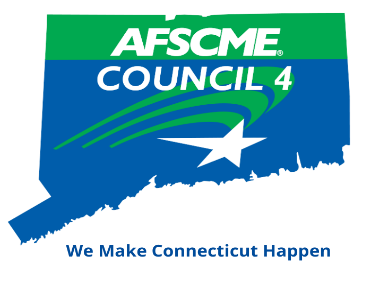 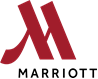 Conference Registration Deadline is April 7, 2023Please contact Megan Batchelder with any questions at mcbatchelder@council4.org or 860-224-4000PLEASE PRINT CLEARLYPLEASE PRINT CLEARLYPLEASE PRINT CLEARLYPLEASE PRINT CLEARLYName:Name:Local Union Number:Local Union Number:Personal Email:Personal Email:Telephone:Telephone:Address:Address:Address:Address:This is my first time attending the Council 4 Conference 	 YES	NOThis is my first time attending the Council 4 Conference 	 YES	NOThis is my first time attending the Council 4 Conference 	 YES	NOThis is my first time attending the Council 4 Conference 	 YES	NOPLEASE tell us which meal functions you will attend (circle your choices)PLEASE tell us which meal functions you will attend (circle your choices)PLEASE tell us which meal functions you will attend (circle your choices)PLEASE tell us which meal functions you will attend (circle your choices)Friday, April 14Saturday, April 15Saturday, April 15Sunday, April 16Continental BreakfastContinental BreakfastLunchLunch  Lunch  BrunchAwards DinnerDinnerDinner